                          Cas nr. 10026-24-1   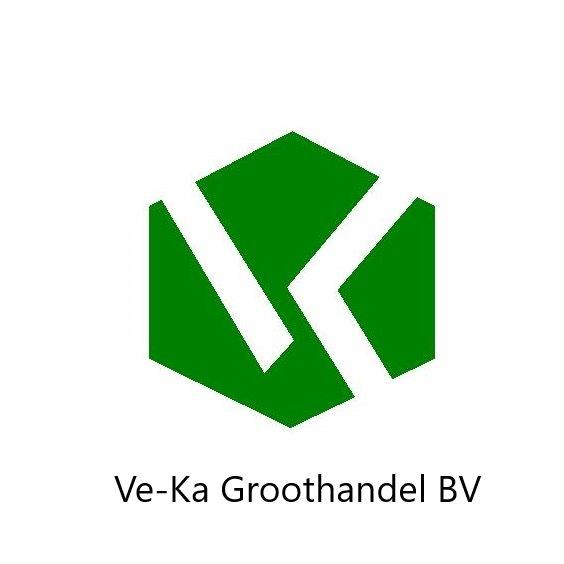                                                                                            EC nr. 233-334-2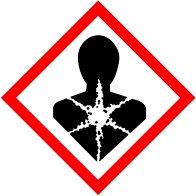 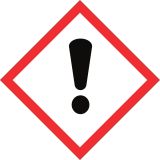 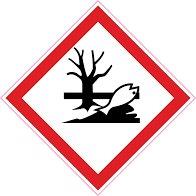 gevaarlijkCobaltsulfaatH302 schadelijk bij inslikkenH317 kan allergische huidreactie veroorzakenH-334 Kan bij inademing allergische en of astmasymptomen of ademhalings moeilijkheden       veroorzakenH319 veroorzaakt ernstige oogirritatieH350 kan kanker veroorzakenH360 kan de vruchtbaarheid of het ongeboren kind schaden.H341Verdacht  van het veroorzaken van genetische schadeH410 Zeer giftig voor in het water levende organismen, met langdurige gevolgenP201 Alvorens te gebruiken de speciale aanwijzing raadplegenP202 Pas gebruiken als u alle veiligheids voorschriften gelezen en begrepen heeft.P308+P313 Na( mogelijke) blootstelling: een arts raadplegenP-405 achter slot en grendel bewarenP-501 De inhoud en de verpakking verwerken volgens de plaatselijke/regionale/internationale /nationale voorschriftenVe-ka groothandel. B.v. industrieweg 7a 6621 BD Dreumel 0487571667